§2-323.  Forms of bill of lading required in overseas shipment; "overseas"(1).   Where the contract contemplates overseas shipment and contains a term C.I.F. or C.&  F. or F.O.B. vessel, the seller unless otherwise agreed must obtain a negotiable bill of lading stating that the goods have been loaded on board or, in the case of a term C.I.F. or C.&  F., received for shipment.(2).   Where in a case within subsection (1) a tangible bill of lading has been issued in a set of parts, unless otherwise agreed if the documents are not to be sent from abroad the buyer may demand tender of the full set; otherwise only one part of the bill of lading need be tendered.  Even if the agreement expressly requires a full set(a).  Due tender of a single part is acceptable within the provisions of this Article on cure of improper delivery (section 2‑508, subsection (1)); and(b).  Even though the full set is demanded, if the documents are sent from abroad the person tendering an incomplete set may nevertheless require payments upon furnishing an indemnity which the buyer in good faith deems adequate.[PL 2009, c. 324, Pt. B, §7 (AMD); PL 2009, c. 324, Pt. B, §48 (AFF).](3).   A shipment by water or by air or a contract contemplating such shipment is "overseas" in so far as by usage of trade or agreement it is subject to the commercial, financing or shipping practices characteristic of international deep water commerce.SECTION HISTORYPL 2009, c. 324, Pt. B, §7 (AMD). PL 2009, c. 324, Pt. B, §48 (AFF). The State of Maine claims a copyright in its codified statutes. If you intend to republish this material, we require that you include the following disclaimer in your publication:All copyrights and other rights to statutory text are reserved by the State of Maine. The text included in this publication reflects changes made through the First Regular and First Special Session of the 131st Maine Legislature and is current through November 1. 2023
                    . The text is subject to change without notice. It is a version that has not been officially certified by the Secretary of State. Refer to the Maine Revised Statutes Annotated and supplements for certified text.
                The Office of the Revisor of Statutes also requests that you send us one copy of any statutory publication you may produce. Our goal is not to restrict publishing activity, but to keep track of who is publishing what, to identify any needless duplication and to preserve the State's copyright rights.PLEASE NOTE: The Revisor's Office cannot perform research for or provide legal advice or interpretation of Maine law to the public. If you need legal assistance, please contact a qualified attorney.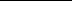 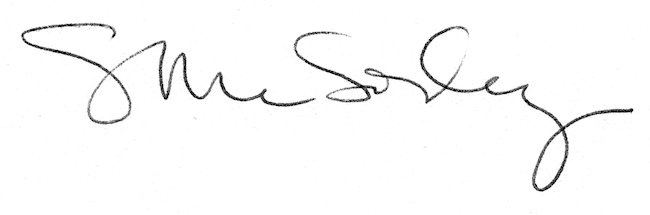 